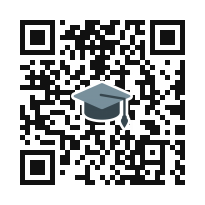 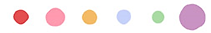 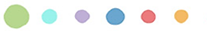 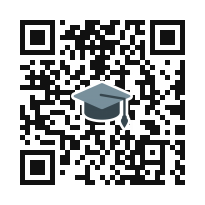 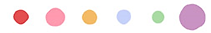 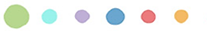 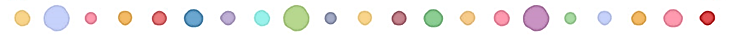 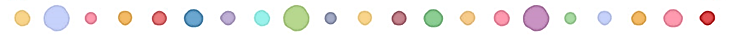 学校名ご担当者名（職）学校住所〒　   　－〒　   　－〒　   　－〒　   　－学校TEL/FAXTEL:  (         )                      /   FAX:  (        ) TEL:  (         )                      /   FAX:  (        ) TEL:  (         )                      /   FAX:  (        ) TEL:  (         )                      /   FAX:  (        ) 参加者情報（氏名・学年・性別）氏名ふりがな学年性別参加者情報（氏名・学年・性別）1.　　　　　　　　　　　　　　　　　　　　　参加者情報（氏名・学年・性別）2.参加者情報（氏名・学年・性別）3.参加者情報（氏名・学年・性別）4.同行者名※いる場合のみ記入参加者情報（氏名・学年・性別）氏名ふりがな学年性別参加者情報（氏名・学年・性別）同行者名※いる場合のみ記入学校名ご連絡先※抽選結果を後日ご連絡いたします。必ず連絡の取れるご連絡先をご記載ください。ご住所：　〒　　　　　－TEL:  (         )                  /      Email:  ※抽選結果を後日ご連絡いたします。必ず連絡の取れるご連絡先をご記載ください。ご住所：　〒　　　　　－TEL:  (         )                  /      Email:  ※抽選結果を後日ご連絡いたします。必ず連絡の取れるご連絡先をご記載ください。ご住所：　〒　　　　　－TEL:  (         )                  /      Email:  ※抽選結果を後日ご連絡いたします。必ず連絡の取れるご連絡先をご記載ください。ご住所：　〒　　　　　－TEL:  (         )                  /      Email:  